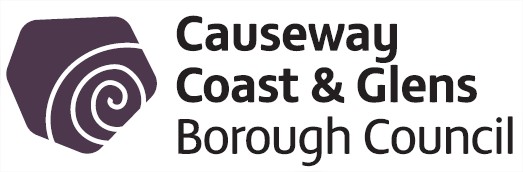 Inclusive Cycling Hire Scheme Terms and ConditionsCycle Hire Terms and ConditionsBikes and equipment can only be hired up to 7 days in advance and no less than 24hrs prior to usage via on our online booking system and completion of a Hire Agreement Form. Upon acceptance of these Terms & Conditions a binding contract is formed between Causeway Coast and Glens Borough Council and the hirer. We reserve the right not to accept or to fulfil a Booking.All Bookings are subject to availability. When a booking is made by one person on behalf of another person, that person confirms that he or she has the authority to make such a booking. Anyone under the age of 18 is required have an adult present for the duration of the hire. The Hire period commences on the day the cycle and equipment are collected and continues until the cycle and equipment is returned on the same day. The hire scheme will operate every Wednesday 5.30pm to 8pm subject to any public holiday closures. Personal data collected via this hire scheme will only be used in relation to inclusive cycling No walk ins will be accepted on the date. All bike hire must prebooked no less than 24hrs prior to the date of usage. Hirer Terms and ConditionsYou are responsible for ensuring that you are physically fit enough to undertake cycling of any distance using the equipment you have booked.  Causeway Coast and Glens Borough Council does not accept any responsibility for your failure to complete your hire period due to lack of fitness, illness, or injury.  Causeway Coast and Glens Borough Council accept any responsibility for delays or changes to your period of hire due to weather or other causes. You accept that cycling on a public cycle path and park area carries its own risks and you have made your booking on the basis that you undertake the hire at your own risk. You understand and accept that you must use all safety equipment provide by Causeway Coast and Glens Borough Council staff including helmets during the period of hire with no exceptions.  Cycling is only permitted on the designated cycle path from Joey Dunlop Leisure Centre leading to Riverside Park and return to Joey Dunlop Leisure Centre. As the hirer you agree to cycle sensibly, with respect for others and the natural habitat. On shared walkways, pedestrians always have priority.You will always ride your cycle responsibly. Causeway Coast and Glens does not accept any liability for any injury, or damage to third parties caused by you during the period of hire. Personal insurance cover is not included as part of the hire agreement. Causeway Coast and Glens Borough Council recommends that you always have suitable liability insurance cover during the period of your hire. You are responsible for all cycles and equipment hired or loaned and it your responsibility to keep these items safe from damage or loss, use it in a proper manner and not subject it to any misuse or unfair wear and tear.Any damage caused due to crash, or neglect is the Customer’s responsibility and will be charged for. You will notify Causeway Coast and Glens Borough Council immediately of any loss, damage or theft to the hired cycles or equipment however caused. You will be responsible for paying Causeway Coast and Glens Borough Council the reasonable costs of repair or replacement for any such loss, damage, or theft. You will not offer for sale, sell, dispose, mortgage, lend, pledge or otherwise part with possession of the hired cycle(s) or equipment.Causeway Coast and Glens Borough Council staff will provide a full safety demonstration prior to the commencement of the hire; however, it is the customer’s responsibility to ensure they use the cycle and equipment as instructed by staff. It is the rider’s responsibility for their own safety. Cycling involves personal risk and you must ride responsibly. You must not cycle under the influence of alcohol, strong medication, other drugs, or fatigue.Payment Terms Payment will be made via online booking system prior to collecting your cycle. Receipt of booking/payment must be shown to the member of staff releasing the bike. The hire of cycles has been capped at £5 per 2.5hr booking slot on a Wednesday 5.30pm to 8pm. Cancellation TermsCancellation is free up to 5pm on the day prior to your booking and can be made by emailing sportsdevelopment@causewaycoastandglens.gov.uk  You may request a change of date at no extra charge as per the guidelines aboveCancellation requests received after 5pm on the day prior to your hire will result in full charge.Late Returns and Damage TermsAny late returns will incur a penalty of £10 per bike. Any late returns which affect future hire periods will incur the full cost of said periods. Further charges are subject to management discretion.Any cycles and/ or equipment hired or used will be returned by 8pm on the day of hire to the cycle store from where the bike was collectedAny cycles and/or equipment hired or used are to be returned in an undamaged conditionIn the case of cycles and/or equipment left or returned damaged, you are responsible for any costs incurred and sustained in replacing or repairing (whichever the cheaper) the items concerned to a condition equivalent to that prior to the hireIn all cases normal wear and tear as defined by the products manufacturer or supplier is accepted and allowed and is included in any hire price. Hire Agreement By signing this agreement, you acknowledge the following:I agree and will abide by the terms and conditions as outlined in this hire agreement. I acknowledge receiving the operating instruction and safety elements in relation to the bike hired. Signed:Print Name:Date: